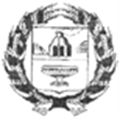 СОВЕТ ДЕПУТАТОВ НОВОМОНОШКИНСКОГО СЕЛЬСОВЕТАЗАРИНСКОГО РАЙОНА АЛТАЙСКОГО КРАЯРЕШЕНИЕ21.07.2022                                                                                                                 № 20с. НовомоношкиноВ соответствии с Федеральным законом от 06.10.2003 №131-ФЗ «Об общих принципах организации местного самоуправления в Российской Федерации», Федеральным законом от 01.07.2021 № 251-ФЗ «О внесении изменений в Бюджетный кодекс Российской Федерации», Бюджетным кодексом Российской Федерации, в целях определения правовых основ, содержания и механизма осуществления бюджетного процесса в муниципальном образовании Новомоношкинский сельсовет Заринского района Алтайского края, установления основ формирования доходов, осуществления расходов местного бюджета, руководствуясь Уставом муниципального образования Новомоношкинский сельсовет Заринского района Алтайского края, Совет депутатовРЕШИЛ:1.Внести следующие изменения и дополнения в Положение о бюджетном процессе и финансовом контроле в муниципальном образовании Новомоношкинский сельсовет Заринского района Алтайского края, утвержденное решением Совета депутатов Новомоношкинского сельсовета от 29.09.2021 №21.Подпункты 1 и 2 статьи 10 «Состав решения о бюджете сельсовета» изложить в следующей редакции:«1) перечень главных администраторов доходов бюджета сельсовета в случаях, предусмотренных статьей 160.1 Бюджетного Кодекса РФ;2)перечень главных администраторов источников финансирования дефицита бюджета сельсовета в случаях, предусмотренных статьей 160.1 Бюджетного Кодекса РФ».3.Настоящее решение подлежит обнародованию в установленном порядке.4.Контроль за исполнением настоящего решения возложить на постоянную комиссию Совета депутатов Новомоношкинского сельсовета по бюджету, налоговой и кредитной политике.Глава сельсовета                                                                                Л.П. Кожевникова                 О внесении изменений и дополнений в Положение о  бюджетном процессе и финансовом контроле в  муниципальном образовании Новомоношкинский сельсовет Заринского района Алтайского края, утвержденное решением Совета депутатов Новомоношкинского сельсовета от 29.09.2021  №21